La Victoria, 26 de marzo de 2018EstimadosComité Editorial Journal of Negative & No Positive ResultsEstimados editores.La presente, además de saludarles y felicitarles por su labor académica importante para el crecimiento de la actividad científica, es para someter a arbitraje y su consideración el siguiente artículo original de nuestra autoría:COMPLICACIONES OBSTETRICAS ASOCIADAS A AUMENTO EXAGERADO DE PESO DURANTE EL EMBARAZO.Realizado por los siguientes autores: Alfonzo M, Behring J; Hernández-Rojas, Pablo E; García de Yégüez, Marisol.Mucho sabremos agradecer su apoyo para esta revisión original nuestra, en donde declaramos que no se ha enviado el material enviado ni parte de la misma a ninguna otra revista ni medio de publicación alguno.Sin más que agregar, y esperando respuesta positiva a nuestra solicitud, 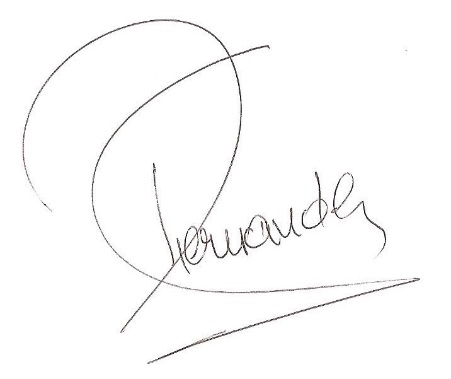 Dr. Pablo E. Hernández RojasCI: 10.229.052MPPS: 51.907CM Aragua: 7495Datos del Autor de correspondenciaNombre: Hernández-Rojas, Pablo E.Teléfono: 0412-3431022 (celular) Consultorio: 0244-4151166Dirección: Centro Clínico La Fontana, Piso 1, Consultorio 26. Unidad de Medicina Materno Fetal, La Victoria, Edo. Aragua. CP: 02121.Dirección electrónica: pabloehr@gmail.com